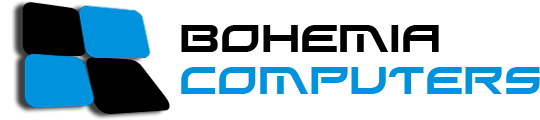 Reklamační formulář/protokol:* Název zboží, které je reklamováno ** Míra opotřebení zboží *** Nevyplňujte, o výsledku reklamace budete informováni Datum:                                                                               Podpis zákazníka: 	                                                                                                                                                       Podpis pouze pokud je formulář zasílán v listinné podobě Informace podle § 14 zák. č. 634/1992 Sb., o ochraně spotřebitele, ve znění pozdějších předpisůV případě sporu z kupní smlouvy má spotřebitel právo využít mimosoudní řešení sporů před Českou obchodní inspekcí podle § 20d a násl. zákona o ochraně spotřebitele. www.coi.cz.BOHEMIA COMPUTERS s.r.o. IČ 10791094, provozovatel internetového obchodu www.bohemiapc.cz,Se sídlem Vítanov 127, Vítanov, 53901     Spisová značka: C 47562 vedená u Krajského soudu v Hradci KrálovéEmail: reklamace@bohemiapc.cz, Tel: +420 469 811 000, 469 813 000 Adresa prodávajícího: BOHEMIA COMPUTERS s.r.o.Wilsonova 1142, Hlinsko, 53901Tel: 469 811 000, 469 813 000    reklamace@bohemiapc.czČíslo objednávky: Jméno a příjmení kupujícího (ích): Adresa kupujícího (ích): Číslo bankovního účtu kupujícího (ích): Identifikace produktu:* Stav produktu:** Popis reklamace: Požadované řešení: Způsob vyřízení reklamace:*** 